福井県法人会連合会青年部会連絡協議会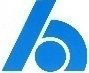 平成２８年度　研修会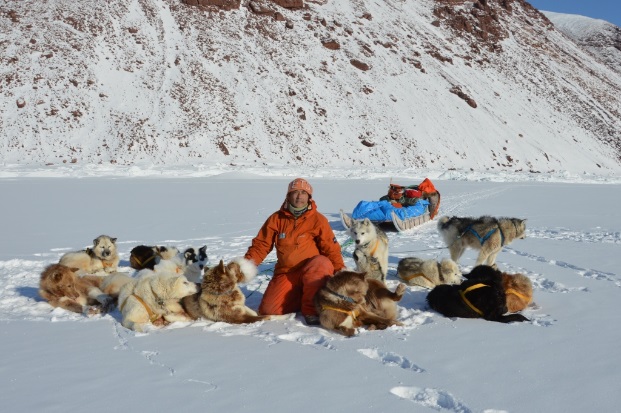 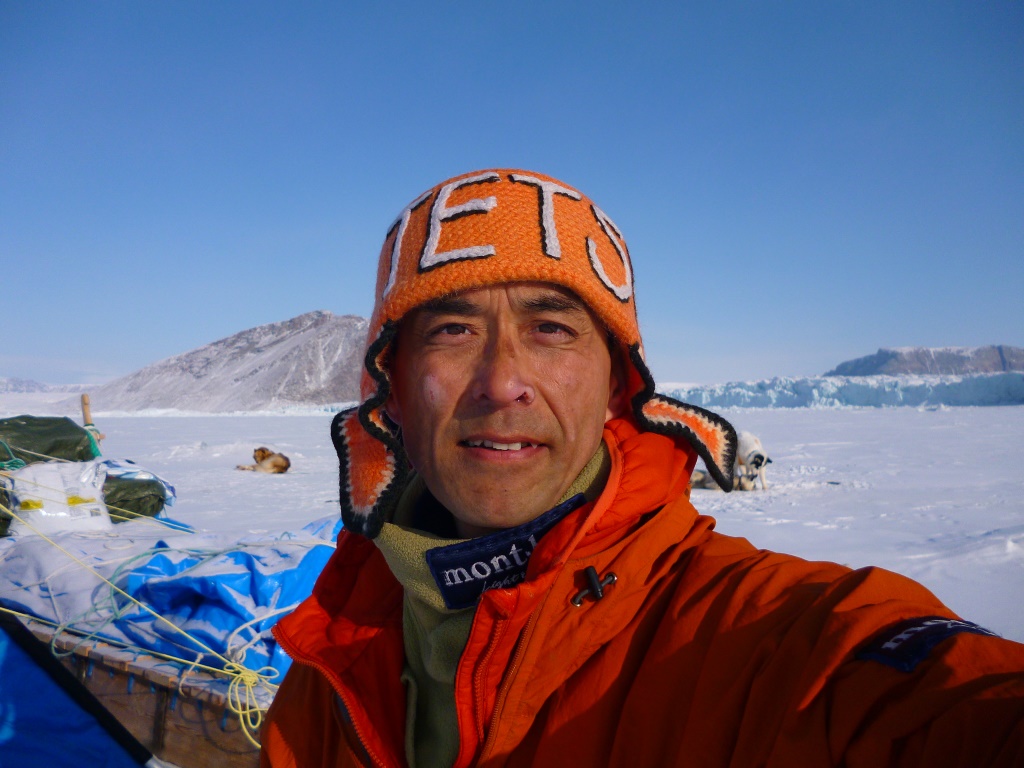 主 催   福井県法人会連合会青年部会連絡協議会　 TEL（0776）24-8843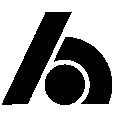 主 管   公益社団法人小浜法人会青年部会　 TEL（0770）53-3567参加申込は、 (社)　坂井法人会事務局   (FAX　78-6275)まで。　　住所　　　　　　　　　　　氏名